          В соответствии с Гражданским кодексом Российской Федерации, на основании Федерального закона Российской Федерации от 06.10.2003 № 131-ФЗ "Об общих принципах организации местного самоуправления в Российской Федерации",  Положения о порядке управления и распоряжения имуществом, находящимся в муниципальной собственности Мариинско-Посадского района Чувашской Республики, утвержденного решением Мариинско-Посадского районного Собрания депутатов от 29.10.2009 № С-52/6Мариинско-Посадское районное Собрание депутатов р е ш и л о:1.  Принять из муниципальной собственности Мариинско-Посадского городского поселения Мариинско-Посадского района Чувашской Республики в муниципальную собственность Мариинско-Посадского района Чувашской Республики имущество: 2. Решение вступает в силу с момента его подписания.Глава Мариинско-Посадского района 		                                              Н.П. НиколаевЧёваш  РеспубликинС.нт.рвёрри район.ндепутатсен Пухёв.Й Ы Ш Ё Н У№С.нт.рвёрри  хули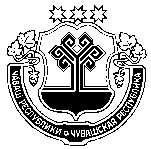 Чувашская  РеспубликаМариинско-Посадскоерайонное Собрание депутатовР Е Ш Е Н И Е      30.09.2019 № С- 9/3  г. Мариинский  ПосадО приеме имущества из муниципальной собственности Мариинско-Посадского городского поселения Мариинско-Посадского района Чувашской Республики в муниципальную собственность Мариинско-Посадского района Чувашской Республики№ п/пНаименование объектаАдрес (месторасположение) объектаИндивидуализирующие характеристики1Земельный участокЧувашская Республика, Мариинско-Посадский район, г.Мариинский Посад, ул.Июльская.Кадастровый номер 21:16:0111105:35, общая площадь 173 кв.м., категория земель: земли населенных пунктов, назначение: для предпринимательской деятельности2Земельный участокЧувашская Республика, Мариинско-Посадский район, г.Мариинский Посад, ул.Николаева.Кадастровый номер 21:16:0111105:35, общая площадь 305 кв.м., категория земель: земли населенных пунктов, назначение: для размещения объектов предпринимательской деятельности